Начиная с 19.03.2018 г. Компания Союз Игрушка запускает конкурс среди детских садов!!!! «Сказка своими руками»  Призы получает вся группа! 1 место: наборы для творчества от ТМ «Луч»
2 место: наборы для творчества от ТМ «Фантазер» 
3 место: подарки от ГК «Союз-Игрушка» Авторам самой креативной работы – спецпризы от организатора и генерального партнера конкурса, а также 30 минут бесплатных прыжков в батутном центре «Отрыв» (г. Екатеринбург) Для участия в конкурсе группе детского сада необходимо: 
1. В творческой форме изобразить сюжет существующей или выдуманной сказки. Технику исполнения и материалы авторы работы выбирают самостоятельно. В сказке обязательно должны присутствовать новые персонажи: герой ГК «Союз-Игрушка» и герой ТМ «Луч». 
2. Сфотографировать и подписать работу, выложить снимок с кратким описанием сказки в конкурсный альбом группы: vk.com/u_toy. 
3. Набрать наибольшее количество репостов фотографии. 
Итоги подводим 03.05.2018. Торопитесь!!!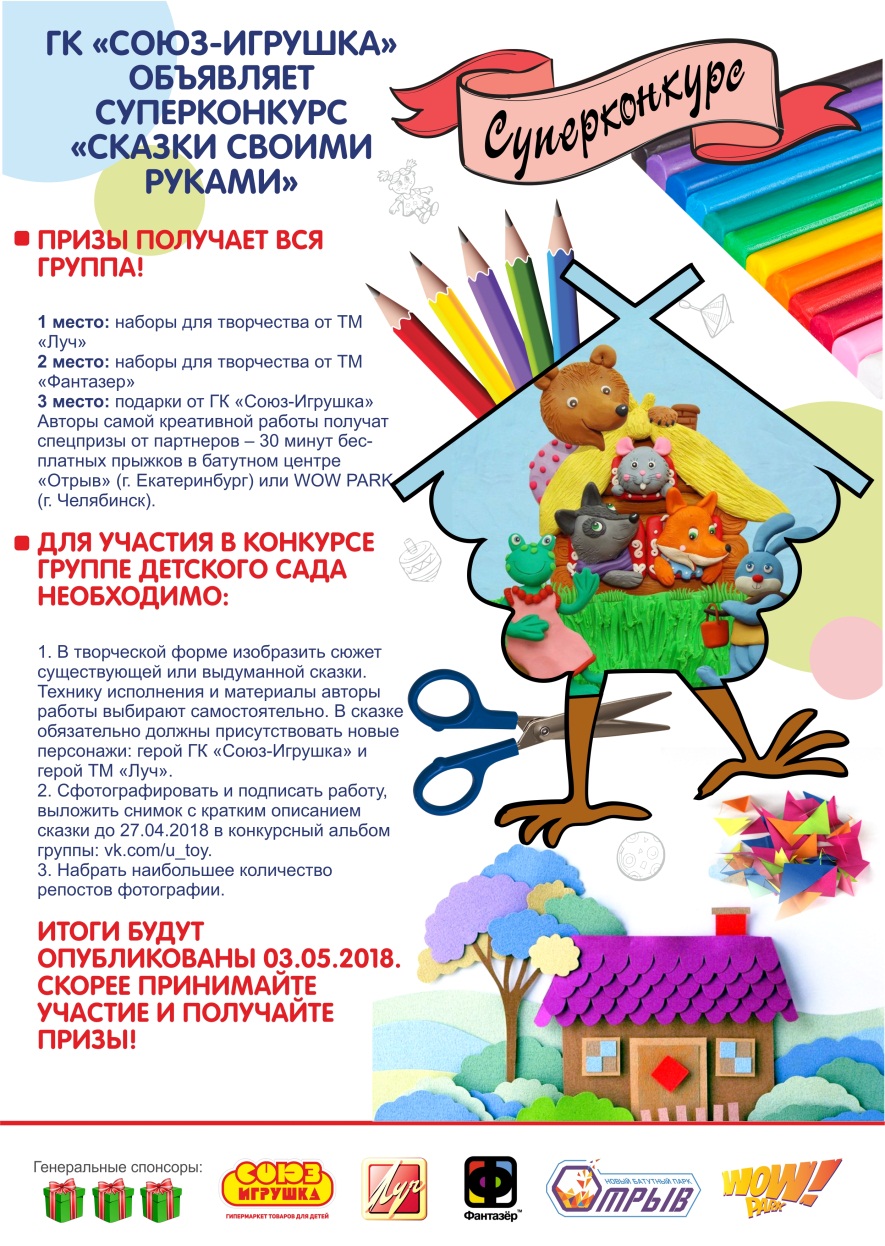 